ПЕРИОДИЧЕСКОЕ ПЕЧАТНОЕ ИЗДАНИЕБАЛАХТОНСКОГО СЕЛЬСКОГО СОВЕТА ДЕПУТАТОВ и АДМИНИСТРАЦИИ БАЛАХТОНСКОГО СЕЛЬСОВЕТА КОЗУЛЬСКОГО РАЙОНА                     БАЛАХТОНСКИЕВ Е С Т И__________________________________________________________________________________           22  НОЯБРЯ   2019  года     №  14/175    ПЯТНИЦА    __________________________________________________________________________________24 НОЯБРЯ – ДЕНЬ МАТЕРИ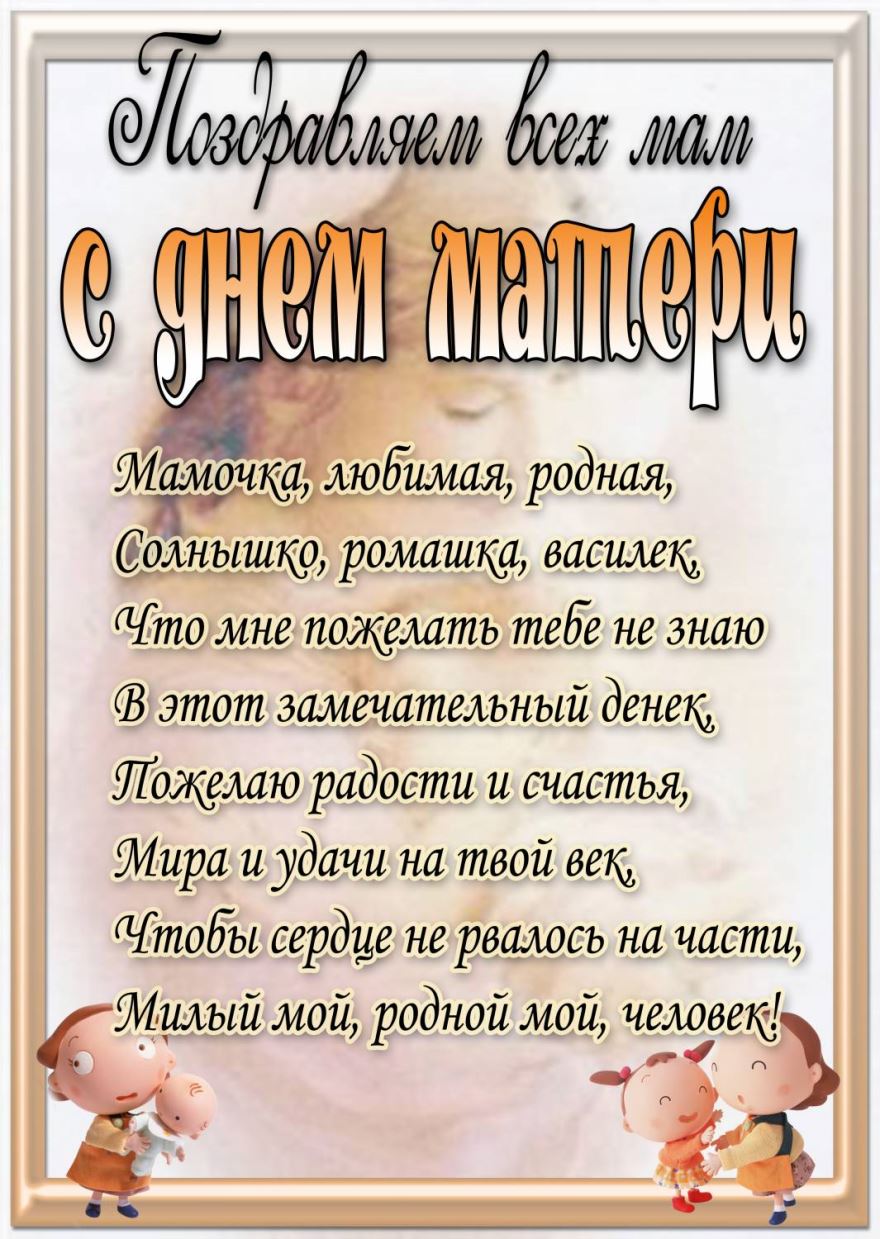 Дорогие женщины! Уважаемые мамы!От всего сердца поздравляем Вас с праздником!Мама – это самое дорогое и светлое, что есть на свете.Она всегда радуется успехам своих детей, поддерживает их в трудную минуту, всегда искренне переживает за каждый пройденный шаг.Нет человека ближе и роднее!Пусть Ваши сердца согревают любовь и забота близких! Каждый день будет наполнен яркими и радостными событиями.Счастья, благополучия, душевного спокойствия и любви!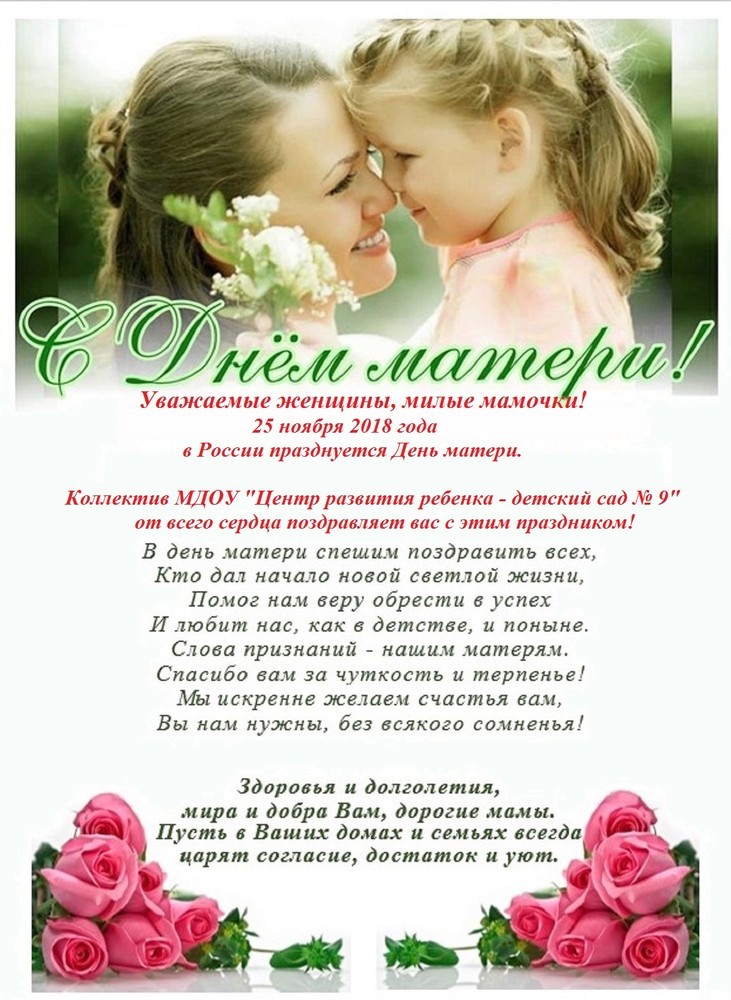 	В.А. Мецгер – глава Балахтонского сельсоветаЕ.А. Гардт – председатель сельского Совета депутатов_____________________________________________________________Страница  2  № 14/175 «Балахтонские вести»  22 ноября  2019 года__________________________________________________________________________________ДНЮ МАТЕРИ ПОСВЯЩАЕТСЯ          День матери в России праздник очень молодой. Но праздник этот особый, к которому никто не может остаться равнодушным. Много слов благодарности в этот день хочется сказать всем мамам, молодым и не очень молодым, всем матерям, которые дарят детям любовь и ласку, тепло и заботу.          Милые женщины! Самое большое счастье	- это быть мамой! Желаем каждой женщине познать радость материнства. И пусть чаще говорят Вам тёплые слова Ваши любимые дети!Все женщины, что мамами зовутся, Пусть обязательно сегодня улыбнутся, Пусть сегодня сыновья и дочкиЦелуют нежно мамочкины щёчки!Пусть беды мам обходят стороною.Вы берегли детей любой ценою, Ведь Вы за них теперь всегда в ответе.Пусть будут благодарны Ваши дети!Нет никого роднее и дороже, Пусть Вам господь всегда во всём поможет! Пусть слёзы не коснутся Ваших глазИ дети очень сильно любят Вас!          Всё, что есть в нас светлого и прекрасного, всё это благодаря маме! Она всегда вдохновляет и воодушевляет нас своей добротой, терпением, оптимизмом и верой в нас. С нашего первого вздоха и до сегодняшнего дня нет человека роднее и ближе чем мама.Да хранит жизнь всех мамочек от плохого и недоброго.             Пусть неиссякаемое тепло Ваших душ, дорогие мамы, вернётся к Вам необычайным везением и радостью. Вы достойны только самого лучшего и светлого!Долгих и счастливых лет жизни всем МАМАМ! 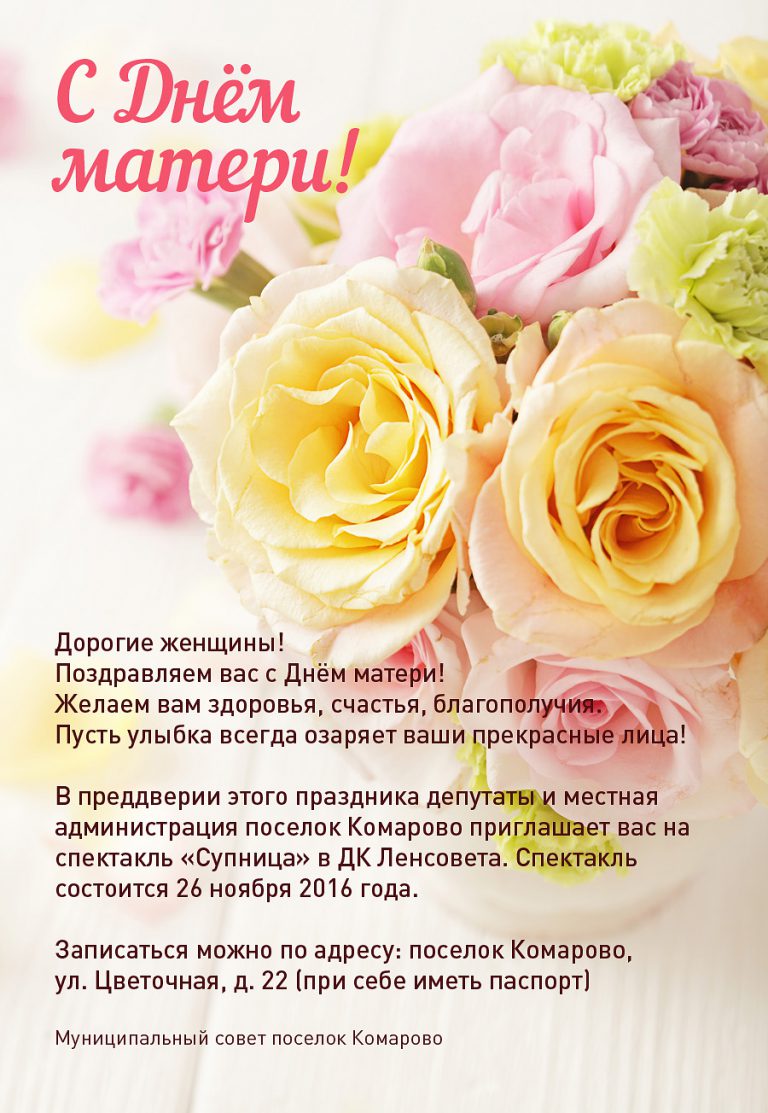 _____________________________________________________________Страница  3  № 14/175 «Балахтонские вести»  22 ноября  2019 года__________________________________________________________________________________МЧС ИНФОРМИРУЕТПричина гибели детей при пожарах несоблюдение взрослыми правил пожарной безопасности Проблема гибели и травматизма на пожарах по-прежнему актуальна, а причиной пожаров с гибелью детей остаётся несоблюдение взрослыми правил пожарной безопасности. Вина за гибель и полученные травмы детей всегда на совести взрослых и преследует их всю оставшуюся жизнь.Пожар – всегда трагедия, но одно дело, когда на пожарах гибнут люди, злоупотребляющие изо дня в день спиртным. И другое дело, когда по вине взрослых на пожарах погибают дети. Особая группа пожарного риска – это пьющие люди. Пожар бывает частым гостем в их запущенных жилищах. Бывает, что благодаря бдительности соседей, быстро заметивших пожар, успевают вытащить их полуживыми из объятых пламенем комнат. Но настоящее бедствие происходит, когда с пьющими родителями проживают маленькие дети. Пьяные родители после очередной выпитой рюмки перестают контролировать себя и либо засыпают с сигаретой в руках, либо забывают выключить бытовые и электронагревательные приборы. Дальше – как в страшном сценарии: в угарном дыму гибнут ни в чем не повинные дети. Как правило, смерть на пожаре наступает ещё до прибытия пожарных расчётов. Всего этого можно избежать, соблюдая элементарные требования пожарной безопасности.  Безответственность родителей  подвергает их малолетних детей смертельной опасности.Случаи возникновения пожаров с гибелью по вине самих людей не единичны. Люди понимают печальный сценарий огненного происшествия уже после случившейся трагедии, а многим и даже не придётся осознать свои ошибки, поскольку жизнь их обрывается в огне.С целью профилактики пожаров и гибели на них детей сотрудниками отделения надзорной деятельности и профилактической работы по Козульскому району совместно проводится постоянная профилактическая работа, но элементарные основы пожарной безопасности у детей должны в первую очередь формироваться родителями, а также в ходе занятий в образовательных учреждениях. До детей младших возрастов  меры пожарной безопасности, правила поведения с огнём и при пожаре  должны доводиться в игровой форме. Необходимо, чтобы они знали, куда звонить при пожаре, что необходимо сделать и, что особенно важно -  не прятаться от огня в укромное место, где их невозможно найти.РОДИТЕЛИ, ПОМНИТЕ: за ВАШЕ безответственное поведение по отношению к своим детям предусмотрена административная  и уголовная ответственность. От вашего понимания и соблюдения правил пожарной безопасности во многом зависит жизнь ваших детей. Не оставляйте детей без присмотра! Прячьте спички и бытовые электроприборы в недоступных для детей местах! Разъясняйте детям, что игра с огнём и электроприборами крайне опасна! А кроме этого, сами  соблюдайте правила пожарной безопасности и требуйте их соблюдения от других. Не допускайте преступного равнодушия к  детям.Чтобы избежать несчастья, нужно в первую очередь не создавать его.В.А. Дутчик - капитан внутренней службы, ст. инспектор ОНД  и ПР по Козульскому району_____________________________________________________________Страница  4  № 14/175 «Балахтонские вести»  22 ноября  2019 года__________________________________________________________________________________И ПРЕДУПРЕЖДАЕТ…ПРАВИЛА БЕЗОПАСНОГО ПОВЕДЕНИЯна водных объектах в зимнее времяЛед до наступления устойчивых морозов, непрочен. Чтобы не оказаться в неприятной ситуации необходимо помнить об элементарной осторожности, прежде, чем пойти по льду:	- нельзя выходить на лед в темное время суток;	- при переходе через реку пользуйтесь ледовыми переправами;	- нельзя проверять прочность льда ударом ноги;	- при вынужденном переходе водоема безопаснее всего, придерживаться проторенных троп; 	- при переходе водоема группой необходимо соблюдать растояние пяти-шести метров друг от друга;	- если есть рюкзак, повесить его на одно плечо, это позволит легко освободиться от груза в случае, если лед под вами провалится;	- на выезжайте на лед на транспортных средствах;Одна из самых частых причин трагедий на водоемах – алкогольное опьянение. Люди не адекватно реугируют на опасность и в случае чрезвычайных ситуаций становятся беспомощными.Убедительная просьба к родителям:Не отпускайте детей на лед без присмотра.В случае возникновения чрезвычайной ситуации звоните в ЕДИНУЮ СЛУЖБУ СПАСЕНИЯ по телефону «01» (с сотовых телефонов – 112)СООБЩЕНИЕ о назначении публичных слушанийБалахтонский сельский Совет депутатов сообщает, что 5 декабря 2019-го года в 15.00 часов в здании администрации сельсовета состоятся публичные слушания по вопросу состоятся публичные слушания по вопросу «О бюджете муниципального образования Балахтонский сельсовет на 2020 год и плановый период 2021-2022 годов».	С проектом решения можно ознакомиться в рабочее время в администрации Балахтонского сельсовета и в Совете депутатов, а также в данном периодическом печатном издании в рубрике «ОФИЦИАЛЬНО».                                                                 Е.А. Гардт - Председатель сельского Совета депутатов_____________________________________________________________Страница  5  № 14/175 «Балахтонские вести»  22 ноября  2019 года__________________________________________________________________________________ШКОЛЬНЫЕ ЗАМЕТКИ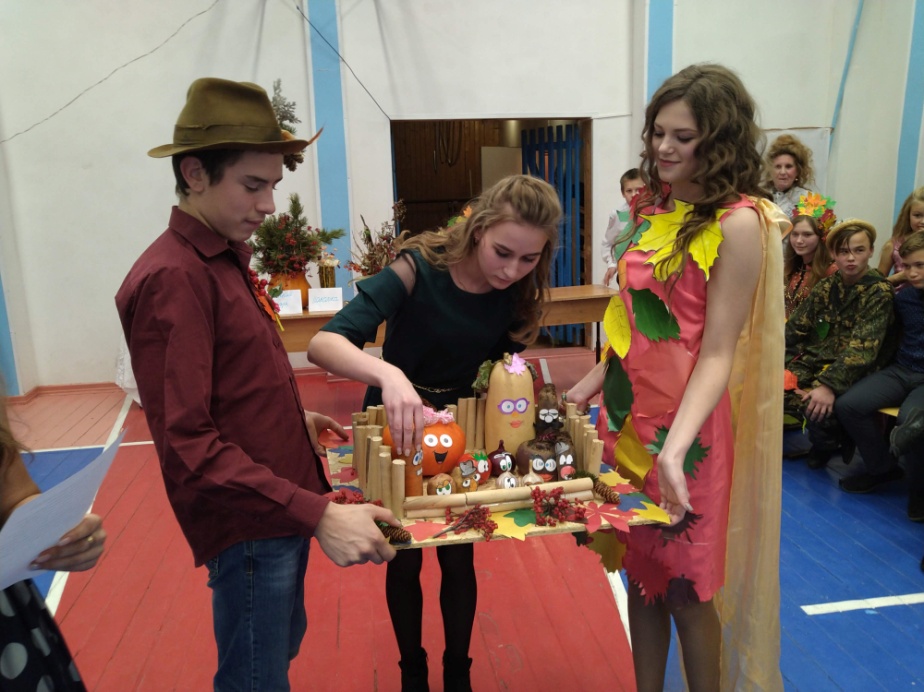 	В школе прошёл «Осенний бал», каждый класс представил Мисс Осень и сеньора Листопада. Пары состязались в эрудиции, в творчестве, в музыке. 	Каждая команда показала себя с лучшей стороны, осенние букеты, элегантные шляпки поражали своей уникальностью и оригинальностью. Заряд положительных эмоций получили все: и ученики, и гости. 	Тем более впереди каникулы! 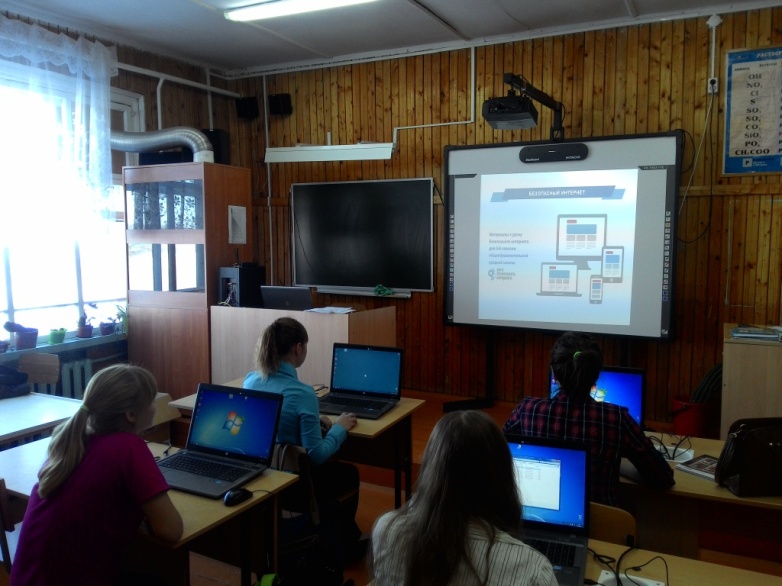 	В нашей школе, так же, как и в тысячах российских школах проходит Единый урок по безопасности в Интернет. Инициатором проведения Единого урока выступила спикер Совета Федерации Федерального Собрания Российской Федерации В.И. Матвиенко. Единый урок представляет собой цикл мероприятий для школьников, направленных на повышение уровня кибербезопасности и цифровой грамотности, а также на обеспечение внимания родительской и педагогической общественности к проблеме обеспечения безопасности и развития детей в информационном пространстве. В нашем учреждении пройдут тематические уроки, родительские собрания и другие мероприятия. Обучающихся мы просим регистрацию на сайте квеста по цифровой грамотности «Сетевичок» www.Сетевичок.рф, а их родителей (законных представителей) пройти опрос на сайте www.Родители.сетевичок.рф.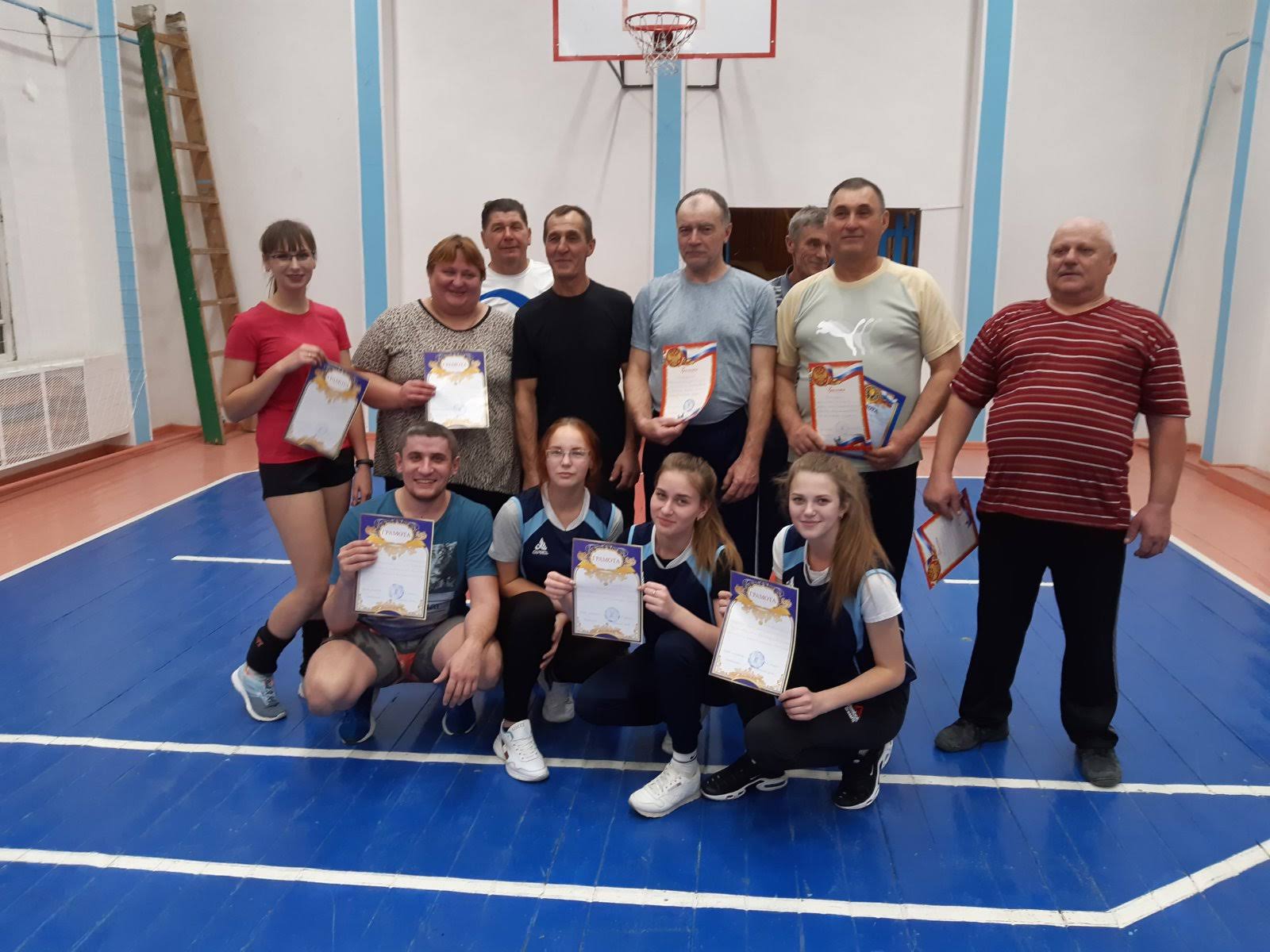 В рамках акции "Молодёжь выбирает жизнь" в школе прошла дружеская встреча старшего и младшего поколений по волейболу. В напряженной борьбе победила команда старшего поколения. Все зарядились позитивными эмоциями. Ну а молодое поколение ждет матча реванша. Пожелаем им удачи._____________________________________________________________Страница  6  № 14/175 «Балахтонские вести»  22 ноября  2019 года__________________________________________________________________________________СПОРТИВНАЯ СТРАНИЧКА	По информации инструктора по физической подготовке Виктора Алексеевича Филатова в селе Балахтон в октябре месяце прошли следующие соревнования:	- по стрельбе из пневматической винтовки среди взрослых, в них приняли участие 17 человек. Победителями стали:	1-ое место – Елисеев Владимир Николаевич;	2-ое место – Кузьмин Андрей Николаевич;	и два 3-их места:		Харин Иван Николаевич;		Морев Владимир Николаевич.	- по волейболу – в них приняли участие две команды: «Олимпиец» - сборная команда школы и «Дедушки» - название команды говорит само за себя.	Команда «Дедушек» со счётом 3:0 стала победителем! В состав команды вошли «дедушки» села Балахтон – это: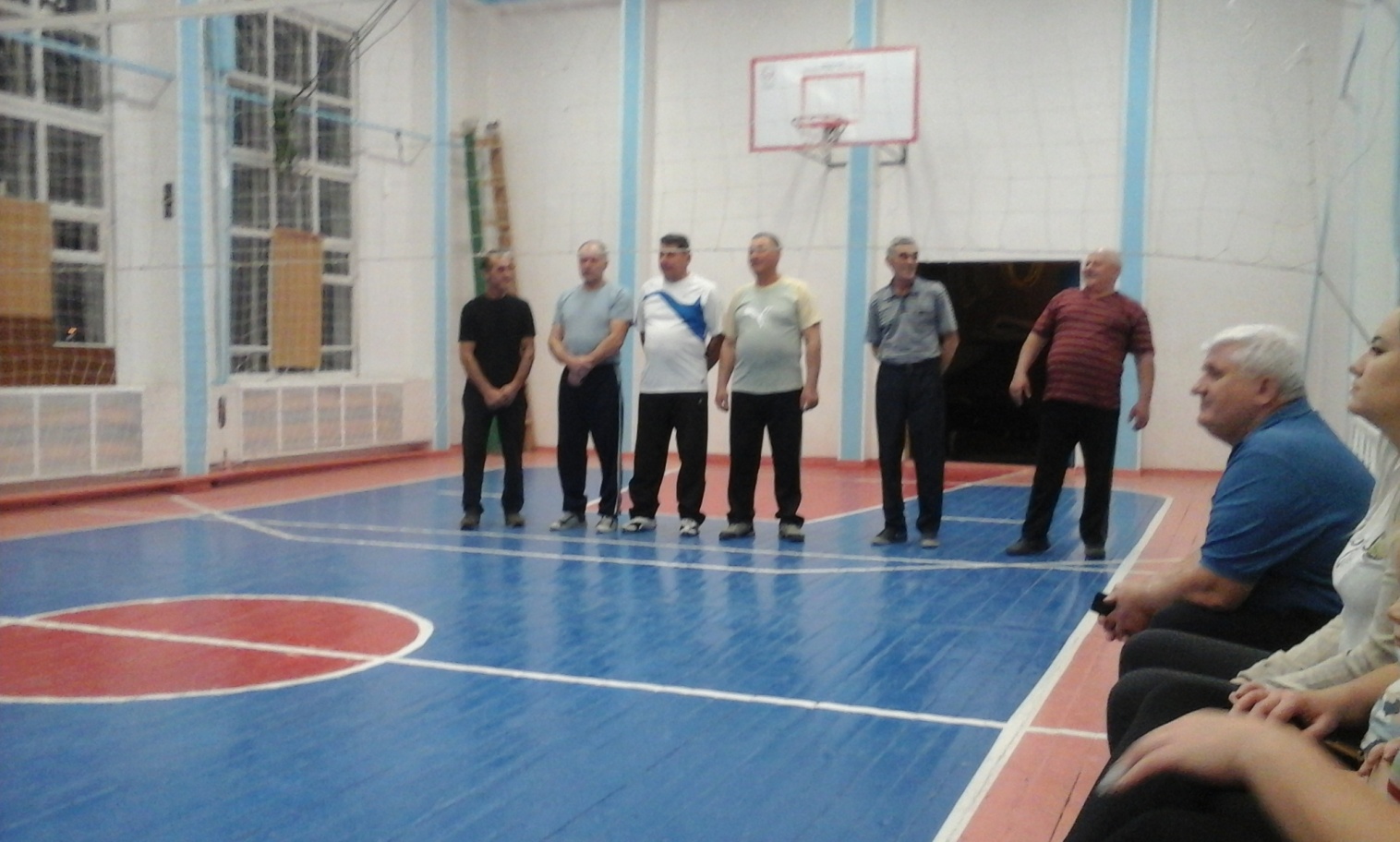 	Иван Николаевич Харин, Николай Александрович Морозов, Василий Николаевич Железовский, Александр Иванович Репринцев, Игорь Борисович Гарматин, Владимир Александрович Мецгер. Команда «Олимпиец» играла в составе:	Татьяны Геннадьевны Савиловой, Анастасии Пучковской,	Варвары Репринцевой, Дмитрия Савченко,	Кристины Евгеньевны Бекренёвой, Юлии Форналь,	Станислава Александровича ЛобосаМолодцы, «дедушки»! Так держать! А молодежь пусть не расстраивается – у них всё впереди,да и без вас бы не было б победы у «дедушек»!_____________________________________________________________Страница  7  № 14/175 «Балахтонские вести»  22 ноября  2019 года__________________________________________________________________________________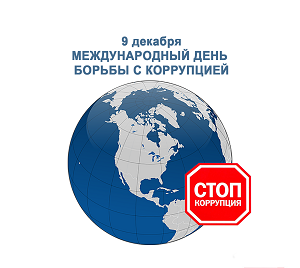 Международный день борьбы с коррупцией провозглашён Генеральной Ассамблеей Организации Объединённых наций.В этот день в 2003 году была открыта для подписания Конвенция ООН против коррупции. Документ обязывает подписавшие его государства объявить уголовно наказуемым деянием взятки, хищение бюджетных средств и отмывание коррупционных доходов. Россия в числе первых стран подписала Конвенцию.	Коррупция является сложным социальным, политическим и экономическим явлением. Она разрушает демократические институты, замедляет экономическое развитие и подрывает государственные устои страны. Противодействие коррупции является общегосударственной задачей. Реализация Национального плана противодействия коррупции является одной из стратегических задач Казначейства России. Профилактика коррупционных правонарушений и систематическое антикоррупционное просвещение являются основными инструментами формирования у казначеев нетерпимости к коррупционному поведению.	Коррупция у подавляющего числа людей ассоциируется с нечистыми на руку чиновниками.  Но многие забывают про обратную сторону медали, а именно о тех личностях, которые готовы идти на подкуп должностных лиц, или просто желающих снискать благосклонность сотрудников государственных структур путём вручения им «подарка». Подобные действия квалифицируются как дача взятки. Ответственность за данное деяние чётко прописана в статье 291 Уголовного кодекса Российской Федерации.	Дача взятки состоит в незаконном вручении, передаче материальных ценностей или предоставление выгод имущественного характера должностному лицу лично или через посредника за совершение действий (бездействия), входящих в служебные полномочия должностного лица в пользу взяткодателя или представленных им лиц или за способствование должностным лицом в силу занимаемого им положения совершению действий (бездействия) другим должностным лицом либо за общее покровительство по службе взяткодателю или представленным им лицам, а равно за незаконные действия (бездействие) должностного лица по службе. 	Давать взятку опасно, поскольку законом на государственных и муниципальных служащих возложена обязанность уведомлять работодателя и органы прокуратуры о фактах его склонения к совершению коррупционного преступления. 	Если же взятку у вас вымогают, незамедлительно сообщите об этом в правоохранительные органы. Выполнив требования вымогателя  и не заявив о факте дачи взятки в компетентные органы, вы можете оказаться привлечёнными  к уголовной ответственности. Уголовным кодексом предусмотрено лишение свободы на длительный срок как за получение взятки, так и за дачу взятки и посредничество._____________________________________________________________Страница 8  № 14/175 «Балахтонские вести»  22 ноября  2019 года__________________________________________________________________________________В СОВЕТЕ ДЕПУТАТОВ	21 ноября состоялась очередная 36-ая сессия депутатов сельского Совета.На сессии заслушана информация начальника отдела культуры и кино администрации района Н.В. Михайловой и ведущего специалиста комитета по физической культуре, спорту и молодёжной политике администрации района В.Ю. Стрежа об исполнении переданных полномочий администрацией Балахтонского сельсовета администрации Козульского района в области культуры и в области физической культуры и спорта. В связи с окончанием срока Соглашения о передаче части полномочий администрации Козульского района депутатами принято решение «О передаче осуществления части полномочий органам местного самоуправления Козульского района». Часть полномочий передана в области культуры, в области физической культуры и спорта, в области дорожной деятельности и в области внутреннего финансового контроля.	Далее депутаты заслушали информацию об исполнении бюджета сельсовета за девять месяцев текущего года, которую представила главный бухгалтер администрации сельсовета В.А. Кривоносова. Она же ознакомила депутатов с проектом решения «О бюджете муниципального образования Балахтонский сельсовет на 2020 год и плановый период 2021-2022годов», данный проект решения выносится на публичные слушания и затем будет вынесен на утверждение депутатами на декабрьскую сессию.	Депутаты единогласно утвердили проект решения «Об уточнении бюджета муниципального образования на 2019 год».	В новой редакции было принято решение «О введении земельного налога на территории муниципального образования Балахтонский сельсовет» в связи с изменениями действующего законодательства, а именно, вводится беззаявительный характер предоставления льгот для граждан, теперь им не нужно предоставлять какие-либо документы в налоговую инспекцию, льгота будет представлена на основании имеющихся у налоговых органов сведений. 	Депутатами внесены изменения в решение  «О введении налога на имущество физических лиц на территории муниципального образования Балахтонский сельсовет исходя из кадастровой стоимости объектов налогообложения», в соответствии с действующим законодательством из прежнего решения исключено понятие «дача» и вводится понятие «садовый участок».	В связи с отсутствием в сельском Совете депутатов контрольно-счётного органа депутаты приняли решение «О передаче Ревизионной комиссии Козульского районного Совета депутатов полномочий по осуществлению внешнего муниципального финансового контроля», комиссия будет уполномочена произвести проверку исполнения бюджета муниципального образования Балахтонский сельсовет за 2019-ый год.	В целях приведения Устава Балахтонского сельсовета Козульского района Красноярского края в соответствие с требованиями Федерального закона от 06.10.2003 № 131-ФЗ «Об общих принципах организации местного самоуправления в Российской Федерации» и ряда Законов Красноярского края депутатами принято решение «О внесении изменений и дополнений в Устав Балахтонского сельсовета Козульского района Красноярского края».                                                Е.А. Гардт – председатель Балахтонского сельского Совета депутатов	_____________________________________________________________Страница 9  № 14/175 «Балахтонские вести»  22 ноября  2019 года__________________________________________________________________________________ИЗВЕЩЕНИЕ Администрация Козульского района Красноярского края извещает граждан и крестьянские (фермерские) хозяйства о предстоящем предоставлении на праве аренды и о приеме заявлений от заинтересованных лиц о намерении участвовать в аукционе на право заключения договора аренды земельного участка, государственная собственность на который не разграничена, относящегося к категории земель – земли сельскохозяйственного назначения, расположенного в кадастровом квартале 24:21:0401003, с местоположением: Красноярский край, Козульский район, примерно в 100 метрах на юго-восток от д. Глушково, площадью 3322 кв.м, с видом разрешенного использования: ведение личного подсобного хозяйства на полевых участках. Заявления о намерении участвовать в аукционе на право заключения договора аренды земельного участка подаются заявителем по его выбору посредством почтового отправления на бумажном носителе или в форме электронных документов с использованием информационно-телекоммуникационной сети «Интернет», лично либо в лице представителя по доверенности в письменной форме в здании администрации района по адресу: Красноярский край, Козульский район, п.г.т. Козулька, ул. Советская, 59, кабинет 2-08, по рабочим дням с 8:00 до 17:00 (перерыв с 12:00 до 13:00) в течение 30 дней со дня опубликования и размещения извещения.Дата окончания приема заявлений от заинтересованных лиц 30 дней со дня опубликования и размещения извещения.Со схемой расположения земельного участка на кадастровом плане территории можно ознакомиться в здании администрации Козульского района, по адресу: Красноярский край, Козульский район, п.г.т. Козулька, ул. Советская, 59, кабинет 2-08, в понедельник, пятницу - с 8:00 до 12:00, вторник, среду, четверг – с 13:00 до 17:00.Уважаемые граждане!1 ДЕКАБРЯ ЗАКАНЧИВАЕТСЯ СРОК УПЛАТЫ НАЛОГОВАдминистрация Балахтонского сельсовета напоминает о необходимости заплатить налоги:- земельный, - имущественный, - транспортный.Юридические, физические лица и индивидуальные предприниматели обязаны в срок произвести оплату всех видов налогов._____________________________________________________________Страница  10  № 14/175 «Балахтонские вести»  22 ноября  2019 года__________________________________________________________________________________ОФИЦИАЛЬНОБАЛХТОНСКИЙ СЕЛЬСКИЙ СОВЕТ ДЕПУТАТОВКОЗУЛЬСКОГО РАЙОНА КРАСНОЯРСКОГО КРАЯРЕШЕНИЕ   (проект)00.00.0000                                                                    с. Балахтон                                                                          № 00-00р О бюджете  муниципального образования Балахтонский сельсовет на 2020 год и плановый период 2021-2022 годы  Статья 1. Основные характеристики бюджета сельсовета на 2020 год и плановый период 2021-2022 годов1. Утвердить основные характеристики бюджета сельсовета на 2020 год:1) прогнозируемый общий объем доходов  бюджета сельсовета  в сумме 10 379 454,00 рублей;2)  общий объем расходов бюджета сельсовета в сумме 10 379 454,00 рублей;3)  дефицит бюджета сельсовета в сумме 0,00 рублей;4) источники внутреннего финансирования дефицита бюджета сельсовета в сумме 0,00 рублей согласно приложению 1 к настоящему решению.2. Утвердить основные характеристики бюджета сельсовета на 2021 год и на 2022 год:1)  прогнозируемый общий объем доходов бюджета сельсовета  на 2021 год в сумме 8 638 370,00 рублей и на 2022 год в сумме 8 573 352,00 рублей;2) общий объем расходов бюджета сельсовета на 2021 год в сумме 8 638 370,00  рублей, в том числе условно утвержденные расходы в сумме 216 000,00  рублей, и на 2022 год в сумме 8 573 352,00 рублей, в том числе условно утвержденные расходы в сумме 429. 000,00рублей.3)  дефицит бюджета сельсовета  в сумме 0,00 руб. на 2021 год и на 2022 год в сумме 0,00 руб.;4)  источники внутреннего финансирования дефицита бюджета сельсовета на 2021 год в сумме 0,00 рублей и на 2022 год в сумме 0,00 рублей согласно приложению 1 к настоящему Решению.Статья 2. Нормативы распределения доходовУтвердить нормативы распределения доходов  бюджета Балахтонского сельсовета на 2020 год и плановый период 2021-2022 годов согласно приложению  2 к настоящему Решению.Статья 3. Главные администраторы доходов бюджета сельсовета и главные администраторы источников внутреннего финансирования дефицита бюджета сельсовета1. Утвердить перечень главных администраторов доходов бюджета сельсовета и закрепленные за ними доходные источники согласно приложению  3  к настоящему Решению.2. Утвердить перечень главных администраторов источников внутреннего финансирования дефицита бюджета сельсовета и закрепленные за ними источники внутреннего финансирования дефицита бюджета сельсовета согласно  приложению 4 к настоящему Решению.Статья 4. Доходы  бюджета сельсовета на 2020 год и плановый период 2021-2022 годовУтвердить доходы  бюджета сельсовета на 2020 год и плановый период 2021-2022  годов согласно приложению 5 к настоящему Решению.Статья 5. Распределение на 2020 год и плановый период 2021-2022 годов расходов  бюджета сельсовета по бюджетной классификации Российской ФедерацииУтвердить в пределах общего объема расходов  бюджета сельсовета, установленного статьей 1 настоящего Решения: 1) распределение бюджетных ассигнований по разделам, подразделам бюджетной  классификации расходов бюджетов Российской Федерации на 2020 год и плановый период 2021-2022 годов согласно приложению 6 к настоящему Решению;2) ведомственную структуру росписи расходов бюджета сельсовета на 2020 год  и плановый период 2021-2022 годов согласно приложению 7 к настоящему Решению;3) распределение бюджетных ассигнований по целевым статьям (муниципальным программам муниципального образования Балахтонский сельсовет  и непрограммным направлениям деятельности), группам и подгруппам видов расходов, разделам, подразделам классификации расходов бюджета сельсовета на 2020 год  и плановый период 2021-2022 годов согласно приложению 8 к настоящему Решению.Статья 6. Публичные нормативные обязательства Балахтонского сельсоветаУтвердить общий объем средств бюджета Балахтонского сельсовета на исполнение публичных нормативных обязательств на 2020 год в сумме 0,00 руб., на 2021 год в сумме 0,00 руб. и на 2022 год в сумме 0,00 руб.Статья 7.  Изменение показателей сводной бюджетной росписи бюджета сельсоветаУстановить, что глава сельсовета вправе в ходе исполнения настоящего Решения вносить изменения в сводную бюджетную роспись  бюджета  сельсовета на 2020 год и плановый период 2021-2022  годов без внесения изменений в настоящее Решение:1) в случаях осуществления расходов на выплаты работникам при их увольнении в соответствии с действующим законодательством в пределах общего объема средств, предусмотренных настоящим Решением на обеспечение их деятельности;2) в случае уменьшения суммы средств межбюджетных трансфертов из вышестоящих бюджетов;_____________________________________________________________Страница  11  № 14/175 «Балахтонские вести»  22 ноября  2019 года__________________________________________________________________________________3) в пределах общего объема средств субвенций, предусмотренных бюджету сельсовета настоящим Решением, в случае перераспределения сумм указанных субвенций;4) в пределах общего объема средств, предусмотренных настоящим Решением для финансирования мероприятий в рамках одной муниципальной программы Балахтонского  сельсовета, после внесения изменений в указанную программу в установленном порядке;5) в случае внесения изменений Министерством финансов Российской Федерации в структуру, порядок формирования и применения кодов бюджетной классификации Российской Федерации, а также присвоения кодов составным частям бюджетной классификации Российской Федерации;6) в случае исполнения исполнительных документов (за исключением судебных актов) и решений налоговых органов о взыскании налога, сбора, страхового взноса, пеней и штрафов, предусматривающих обращение взыскания на средства бюджета сельсовета, в пределах общего объема средств, предусмотренных главному распорядителю средств  бюджета сельсовета;7)  в случае перераспределения бюджетных ассигнований, предусмотренных на выплату пособий, компенсаций и иных социальных выплат гражданам, не отнесенных к публичным нормативным обязательствам, в пределах общего объема расходов, предусмотренных главному распорядителю средств бюджета сельсовета;8)  в случае перераспределения бюджетных ассигнований, необходимых для исполнения расходных обязательств Балахтонского сельсовета, включая новые виды расходных обязательств, софинансирование которых осуществляется из вышестоящих бюджетов;9) в случае установления наличия потребности у Балахтонского сельсовета в не использованных по состоянию на 1 января 2020 года остатках межбюджетных трансфертов, полученных в форме субвенций, субсидий и иных межбюджетных трансфертов, имеющих целевое назначение, которые могут быть использованы в 2020 году на те же цели либо на погашение кредиторской задолженности, в том числе остатках субсидий, предоставленных в рамках долгосрочных целевых программ, прекративших свое действие в 2014 году, в соответствии с решениями главных администраторов доходов  бюджета сельсовета;10) на сумму остатков средств по состоянию на 1 января 2020 года,  которые направляются на финансирование расходов сельсовета в соответствии с бюджетной сметой. Статья 8. Индексация размеров денежного вознаграждения выборных должностных лиц, лиц, замещающих муниципальные должности сельсовета и должностных окладов муниципальных служащих сельсовета         	Размеры денежного вознаграждения выборных должностных лиц, лиц, замещающих муниципальные должности сельсовета, размеры должностных окладов муниципальных служащих сельсовета, проиндексированные в 2015-2018, 2019 годах, увеличиваются (индексируются): в 2020 году на 3 процента с 1 октября 2020 года; в плановом периоде 2021 - 2022 годов на коэффициент, равный 1.    Статья 9. Индексация заработной платы работников сельсовета	Заработная плата работников за исключением заработной платы отдельных категорий работников, увеличение оплаты труда которых осуществляется в соответствии с указами Президента Российской Федерации, предусматривающими мероприятия по повышению заработной платы, а также в связи 
с увеличением региональных выплат и (или) выплат, обеспечивающих уровень заработной платы работников бюджетной сферы не ниже размера минимальной заработной платы (минимального размера оплаты труда), увеличивается (индексируется): в 2020 году на 3 процента с 1 октября 2020 года; в плановом периоде 2021 - 2022 годов на коэффициент, равный 1.  Статья 10. Особенности исполнения бюджета сельсовета в 2020 году1. Остатки средств сельского бюджета на 1 января 2020 года в полном объеме, за исключением неиспользованных остатков межбюджетных трансфертов, полученных из федерального и краевого бюджета в форме субсидий, субвенций и иных межбюджетных трансфертов, имеющих целевое назначение, могут направляться на покрытие временных кассовых разрывов, возникающих в ходе исполнения сельского бюджета в 2020 году.2. Установить, что погашение кредиторской задолженности, сложившейся по принятым в предыдущие годы, фактически произведенным, но не оплаченным по состоянию на 1 января 2020 года обязательствам, производится сельсоветом за счет утвержденных  бюджетных ассигнований на 2020 год.Статья 11. Дорожный фонд муниципального образования Балахтонский сельсовет     Утвердить объем бюджетных ассигнований дорожного фонда Балахтонского сельсовета на 2020 год в сумме 116 777,95 рублей, на 2021 год в сумме 117277,95 рублей, на 2022 год в сумме 117277,95 рублей.Статья 12. Резервный фонд администрации Балахтонского сельсоветаУстановить, что в расходной части бюджета сельсовета  предусматривается резервный фонд администрации  Балахтонского сельсовета на 2020 год и плановый период 2021-2022 годов в сумме 10 000 рублей ежегодно.           Администрация сельсовета ежеквартально информирует сельский Совет депутатов о расходовании средств резервного фонда.Статья 13. Переданные полномочия   Утвердить в составе расходов бюджета поселения иные межбюджетные трансферты, передаваемые бюджету Козульского района из бюджета поселения на осуществление части полномочий по решению вопросов местного значения в соответствии с заключенными соглашениями, на 2020 год и плановый период 2021-2022 годы согласно приложению 9 к настоящему Решению.Статья 14. Межбюджетные трансферты, предоставляемые бюджету сельсоветаУтвердить распределение субвенций, иных межбюджетных трансфертов бюджету сельсовета на 2020 год и плановый период 2021-2022 годов согласно приложению 10 к настоящему Решению._____________________________________________________________Страница  12  № 14/175 «Балахтонские вести»  22 ноября  2019 года__________________________________________________________________________________Статья 15. Обслуживание счета бюджета сельсовета        1. Кассовое обслуживание исполнения  бюджета сельсовета в части проведения и учета операций по кассовым поступлениям в  бюджет сельсовета и кассовым выплатам из бюджета сельсовета, санкционирование оплаты денежных обязательств, открытие и ведение лицевых счетов бюджета сельсовета осуществляется Управлением Федерального казначейства по Красноярскому краю.Статья 16. Муниципальный внутренний долг Балахтонского сельсовета1. Установить верхний предел муниципального внутреннего долга Балахтонского сельсовета по долговым обязательствам Балахтонского сельсовета: на 1 января 2020 года в сумме 0,00 тыс. рублей, в том числе по муниципальным гарантиям сельсовета 0,00 рублей; на 1 января 2021 года в сумме 0,00 тыс. рублей, в том числе по муниципальным гарантиям сельсовета 0,00 рублей; на 1 января 2022 года в сумме 0,00 тыс. рублей, в том числе по муниципальным гарантиям сельсовета 0,00 рублей.2. Установить предельный объем муниципального долга Балахтонского сельсовета:0,00 рублей на 2020 год; 0,00 рублей на 2021 год; 0,00 рублей на 2022 год.3. Установить объем расходов на обслуживание муниципального внутреннего долга в сумме:0,00 рублей на 2020 год; 0,00 рублей на 2021 год; 0,00 рублей на 2022 год.Статья 17. Обслуживание счета бюджета сельсоветаКассовое обслуживание исполнения  бюджета сельсовета в части проведения и учета операций по кассовым поступлениям в  бюджет сельсовета и кассовым выплатам из бюджета сельсовета, санкционирование оплаты денежных обязательств, открытие и ведение лицевых счетов бюджета сельсовета осуществляется Управлением Федерального казначейства по Красноярскому краю.Статья 18. Вступление в силу настоящего РешенияНастоящее Решение вступает в силу с 1 января 2020 года, но не ранее дня, следующего за днем официального опубликования в местном периодическом издании «Балахтонские вести».Председатель Совета                                                                                                                                        Е.А. ГардтГлава сельсовета                                                                                                                                                В.А. МецгерАДМИНИСТРАЦИЯ БАЛАХТОНСКОГО СЕЛЬСОВЕТА КОЗУЛЬСКОГО РАЙОНА КРАСНОЯРСКОГО КРАЯПОСТАНОВЛЕНИЕ 08.11.2019                                                                       с. Балахтон                                                                               № 44Об исполнении бюджета муниципального образования Балахтонский сельсовет за 3 квартал 2019 годаВ соответствии с частью 5 статьи 264.2 Бюджетного кодекса Российской Федерации, статьёй 46 Положения о бюджетном процессе в Балахтонском сельсовете и пунктом статьи 47 Устава Балахтонского сельсовета Козульского района, ПОСТАНОВЛЯЮ:1. Утвердить отчёт об исполнении бюджета Балахтонского сельсовета за 3 квартал 2019 года:- по доходам – в сумме 5 200 324,62 руб.- по расходам – в сумме 5 168 528,47 руб.2. Утвердить исполнение бюджета и распределение расходов за 3 квартал 2019 года по разделам и подразделам функциональной классификации согласно приложению.3. Настоящее постановление вступает в силу в день, следующий за днём его официального опубликования.4. Настоящее постановление подлежит опубликованию в местном периодическом издании «Балахтонские вести».Глава сельсовета                                                                                                                                               В. А. МецгерАДМИНИСТРАЦИЯ БАЛАХТОНСКОГО СЕЛЬСОВЕТА КОЗУЛЬСКОГО РАЙОНА КРАСНОЯРСКОГО КРАЯПОСТАНОВЛЕНИЕ 05.11.2019                                                                       с. Балахтон                                                                               № 43Об утверждении реестра муниципальных услугРуководствуясь Федеральным законом от 06.10.2003 № 131-ФЗ «Об общих принципах организации местного самоуправления в Российской Федерации», Федеральным законом от 27.07.2010 № 210-ФЗ «Об организации предоставления государственных и муниципальных услуг», в целях обеспечения открытости и общедоступности информации о предоставлении муниципальных услуг физическим и (или) юридическим лицам, постановлением администрации Балахтонского сельсовета № 23 от 03.05.2017 «Об утверждении Положения о реестре муниципальных услуг», в соответствии с решением Балахтонского сельского Совета депутатов Козульского района Красноярского края от 30.06.2017 № 19-86р «Об утверждении перечня муниципальных услуг, предоставляемых администрацией Балахтонского сельсовета в соответствии с административным Регламентом предоставления муниципальных услуг», руководствуясь статьями 17, 31 Устава муниципального образования Балахтонский сельсовет, ПОСТАНОВЛЯЮ:_____________________________________________________________Страница  13  № 14/175 «Балахтонские вести»  22 ноября  2019 года__________________________________________________________________________________Утвердить реестр муниципальных услуг в соответствием с приложением.Считать утратившим силу постановление администрации Балахтонского сельсовета от 07.07.2017 № 44 «Об утверждении реестра муниципальных услуг». Контроль за исполнением настоящего постановления оставляю за собой. Постановление вступает в силу со дня его подписания и подлежит опубликованию в местном печатном издании «Балахтонские вести», размещению на официальном сайте администрации сельсовета:    http:balahton-adm.gbu.su.Глава сельсовета                                                                                                                                               В.А. МецгерПРИЛОЖЕНИЕ к постановлению администрации № 43 от 05.11.2019РЕЕСТР МУНИЦИПАЛЬНЫХ УСЛУГБАЛХТОНСКИЙ СЕЛЬСКИЙ СОВЕТ ДЕПУТАТОВКОЗУЛЬСКОГО РАЙОНА КРАСНОЯРСКОГО КРАЯРЕШЕНИЕ   21.11.2019                                                                       с. Балахтон                                                                      № 36-184р Об отчёте по использованию финансовых средств по Соглашениям  	На основании части 19.1 и части 26 статьи 15 Федерального закона «Об общих принципах организации местного самоуправления в Российской Федерации», в соответствии с пунктами 2,3,5 статьи 6 Устава Балахтонского сельсовета, руководствуясь Соглашениями, заключёнными между Балахтонским сельсоветом и Козульским районом о передаче осуществления части полномочий поселения в области _____________________________________________________________Страница  14  № 14/175 «Балахтонские вести»  22 ноября  2019 года__________________________________________________________________________________культуры, в области физической культуры и спорта муниципальному району, Балахтонский сельский Совет депутатов РЕШИЛ: 	1. Принять к сведению  отчёт по использованию финансовых средств по Соглашениям о передаче части полномочий Козульскому району в области культуры и в области физической культуры и спорта. 	2. Ежеквартально заслушивать информацию по использованию финансовых средств по заключённым Соглашениям.	2. Рекомендовать Главе Балахтонского сельсовета продлить срок действия Соглашений на три года. 	Председатель Совета                                                                                                                              Е.А. ГардтБАЛХТОНСКИЙ СЕЛЬСКИЙ СОВЕТ ДЕПУТАТОВКОЗУЛЬСКОГО РАЙОНА КРАСНОЯРСКОГО КРАЯРЕШЕНИЕ   21.11.2019                                                                       с. Балахтон                                                                      № 36-185р О передаче осуществления части полномочий органам местного самоуправления Козульского районаРуководствуясь частью 4 статьи 15 Федерального закона от 6 октября 2003 г. № 131-ФЗ «Об общих принципах организации местного самоуправления в Российской Федерации», Бюджетным кодексом Российской Федерации, руководствуясь статьей 24, 26 Устава Балахтонского сельсовета Козульского района Красноярского края, Балахтонский сельский Совет депутатов РЕШИЛ:1. Администрации  Балахтонского сельсовета  передать Администрации  Козульского  района следующие полномочия по решению вопросов местного значения:1.1.В области культуры в части:  - организация библиотечного обслуживания населения, комплектование и обеспечение сохранности библиотечных фондов библиотек поселения; - создание условий для организации досуга и обеспечения жителей поселения  услугами организаций культуры.1.2. В области физической культуры и спорта в части: - обеспечение условий для развития на территории поселения физической культуры, школьного спорта и массового спорта, - организация проведения официальных физкультурно-оздоровительных и спортивных мероприятий поселения.1.3. В области дорожной деятельности в отношении дорог местного значения в части:- капитальный ремонт и ремонт автомобильных дорог общего пользования местного значения.2. Утвердить форму Соглашения по передаваемым полномочиям, согласно приложению.3. Главе  Балахтонского сельсовета заключить Соглашение с Администрацией Козульского района о передаче ей осуществления части своих полномочий согласно пункту 1 настоящего Решения.4. Решение вступает в силу в день, следующий за днём его официального опубликования  в местном периодическом издании «Балахтонские вести».5. Контроль за исполнением настоящего Решения возлагается на главу сельсовета В.А. Мецгера.Председатель Совета                                                                                                                                      Е. А. Гардт Глава сельсовета			                                                                                                        В. А. МецгерБАЛХТОНСКИЙ СЕЛЬСКИЙ СОВЕТ ДЕПУТАТОВКОЗУЛЬСКОГО РАЙОНА КРАСНОЯРСКОГО КРАЯРЕШЕНИЕ   21.11.2019                                                                       с. Балахтон                                                                      № 36-187рОб уточнении бюджета муниципального образования Балахтонский сельсовет на 2019 годи плановый период 2020-2021 годов	На основании статьи 96 пункта 2 статьи 232 Бюджетного кодекса Российской Федерации, пункта 14 статьи 48 Устава Балахтонского сельсовета Козульского района Красноярского края, в соответствии со статьей 31 Положения о бюджетном процессе в Балахтонском сельсовете, Балахтонский сельский Совет депутатов РЕШИЛ:1. Внести в Решение Балахтонского сельского Совета депутатов от  20.12.2018 № 29-143р «О бюджете муниципального образования Балахтонский сельсовет на 2019 год и плановый период 2020-2021 годов» следующие изменения:1.1. В статье 1:- в подпункте  1.1. цифры «8 659 249,18» изменить на  «9 390 585,62»;- в подпункте  1.2. цифры «8 659 249,18» изменить на  «9 419 626,24»; 		1.2 Приложения 5,6,7,8,10 изложить в новой редакции согласно приложениям 5,6,7,8,10 к настоящему Решению.	2. Настоящее Решение подлежит опубликованию в местном периодическом издании «Балахтонские вести»3.  Настоящее Решение вступает в силу в день, следующий за днем его официального опубликования.Председатель Совета                                                                                                                                        Е.А. ГардтГлава сельсовета                                                                                                                                                В.А. Мецгер_____________________________________________________________Страница  15  № 14/175 «Балахтонские вести»  22 ноября  2019 года__________________________________________________________________________________БАЛХТОНСКИЙ СЕЛЬСКИЙ СОВЕТ ДЕПУТАТОВКОЗУЛЬСКОГО РАЙОНА КРАСНОЯРСКОГО КРАЯРЕШЕНИЕ   21.11.2019                                                                       с. Балахтон                                                                      № 36-188рО передаче  полномочий по осуществлению внутреннего финансового контроля органу местного самоуправления Финансовому управлению администрации  Козульского района на 2020 год На основании ст. 265, 269.2 Бюджетного кодекса Российской Федерации,  пунктом  1 части 1 стати 14 и пунктом 4 статьи 15 Федерального закона от 06.10.2003 № 131-ФЗ «Об общих принципах организации местного самоуправления в Российской Федерации», статьей 3 Федерального закона №6-ФЗ от 07.02.2011 «О принципах организации и деятельности контрольно-счетных органов субъектов Российской Федерации и муниципальных образований»,  решением  Козульского районного Совета депутатов от 16.10.2015 № 2-11Р «Об утверждении порядка заключения соглашений органами местного самоуправления района с органами местного самоуправления поселений, входящих в состав  района, о передаче осуществления  части полномочий»,  руководствуясь Уставом Балахтонского сельсовета,  Балахтонский сельский Совет депутатов РЕШИЛ:1. Передать органу местного самоуправления администрации Козульского района в лице Финансового управления администрации района полномочия в части осуществления внутреннего финансового контроля на 2020-ый год.Исполнение данных полномочий осуществлять на безвозмездной основе.2. Заключить с администрацией Козульского района Соглашение о передаче полномочий в части осуществления внутреннего муниципального финансового контроля на период с 01.01.2020 года по 31.12.2020 года.3. Решение вступает в силу со дня его официального опубликования в местном периодическом издании «Балахтонские вести» и подлежит размещению на официальном сайте Балахтонского сельсовета http://balahton-adm.gbu.su/,.Председатель Совета                                                                                                                                       Е.А. ГардтГлава сельсовета                                                                                                                                               В.А. МецгерБАЛХТОНСКИЙ СЕЛЬСКИЙ СОВЕТ ДЕПУТАТОВКОЗУЛЬСКОГО РАЙОНА КРАСНОЯРСКОГО КРАЯРЕШЕНИЕ   21.11.2019                                                                       с. Балахтон                                                                      № 36-190рО введении земельного налога на территории муниципального образования Балахтонский сельсовет  	В соответствии с главой 31 Налогового кодекса Российской Федерации от 05.08.2000г. № 117-ФЗ, на основании Постановления Правительства Красноярского края от 30.11.2012 № 629-п     «Об утверждении результатов государственной кадастровой оценки земель сельскохозяйственного назначения Красноярского края», руководствуясь  статьёй 10 Устава Балахтонского сельсовета, Балахтонский сельский Совет депутатов РЕШИЛ:	1. Ввести на территории Балахтонского сельсовета земельный налог.	2. Установить следующие ставки земельного налога:	2.1 в размере 0,3 процента в отношении земельных участков:	- занятых жилищным фондом и объектами инженерной инфраструктуры жилищно-коммунального комплекса (за исключением доли в праве на земельный участок, приходящийся на объект, не относящийся к жилищному фонду и к объектам инженерной инфраструктуры жилищно-коммунального комплекса) или приобретённых (предоставленных) для жилищного строительства (за исключением земельных участков, приобретённых (представленных) для индивидуального жилищного строительства, используемых в предпринимательской деятельности;	- не используемых в предпринимательской деятельности, приобретённых (предоставленных) для личного подсобного хозяйства, садоводства или огородничества, а также земельных участков общего назначения, предусмотренных Федеральным законом от 29.07.2017 № 217-ФЗ «О ведении гражданами садоводства и огородничества для собственных нужд и о внесении изменений в отдельные законодательные акты Российской Федерации;		- ограниченных в обороте в соответствии с законодательством Российской Федерации, предоставленных для обеспечения обороны и безопасности, оборонной промышленности, таможенных нужд.	2.2 в размере 0,05 процента в отношении земельных участков:	- отнесенных к землям сельскохозяйственного назначения или к землям в составе зон сельскохозяйственного использования в населённых пунктах и используемых для сельскохозяйственного производства; 	2.3  в размере 1,5 процента в отношении прочих земельных участков.	3. Установить следующий порядок и сроки уплаты налога:	3.1. для налогоплательщиков-организаций:_____________________________________________________________Страница  16  № 14/175 «Балахтонские вести»  22 ноября  2019 года__________________________________________________________________________________	- установить отчётными периодами первый квартал, второй квартал и третий квартал календарного года;	- установить сроки оплаты авансовых платежей не позднее последнего числа месяца, следующего за истекшим отчётным периодом;	- установить, что земельный налог, подлежащий уплате по истечении налогового периода, уплачивается не позднее 10 февраля года, следующего за истекшим налоговым периодом.	4. Установить следующие налоговые льготы:	4.1. От уплаты земельного налога освобождаются;	- организации, финансируемые за счёт средств бюджета Козульского района и средств бюджета поселений, входящих в состав района;	- ветераны и инвалиды Великой Отечественной войны;	- ветераны и инвалиды боевых действий	.	4.2. Предоставить льготу в размере 100% по землям, отнесенным к землям сельскохозяйственного назначения или к землям в составе зон сельскохозяйственного использования в населённых пунктах и используемых для сельскохозяйственного производства, гражданам, родившимся в период с 1927 по 1945 год включительно.	5. С 01.01.2020 признать утратившими силу Решения сельского Совета депутатов:	- от 27.10.2016 № 13-61р «О введении земельного налога на территории муниципального образования Балахтонский сельсовет»;	- от 22.08.2019 № 34-176р «О внесении изменений в Решение сельского Совета депутатов  от 27.10.2016 № 13-61р «О введении земельного налога на территории муниципального образования Балахтонский сельсовет».	6. Настоящее Решение вступает в силу по истечении одного месяца со дня официального опубликования в местном периодическом издании «Балахтонские вести», но не ранее первого числа очередного налогового периода. Председатель Совета                                                                                                                                        Е.А. ГардтГлава сельсовета                                                                                                                                                В.А. Мецгер	БАЛХТОНСКИЙ СЕЛЬСКИЙ СОВЕТ ДЕПУТАТОВКОЗУЛЬСКОГО РАЙОНА КРАСНОЯРСКОГО КРАЯРЕШЕНИЕ   21.11.2019                                                                       с. Балахтон                                                                      № 36-191рО внесении изменений в Решение сельского Совета депутатов от 22.11.2018 № 28-139р «О введении налога на имущество физических лиц на территории муниципального образования Балахтонский сельсовет исходя из кадастровой стоимости объектов налогообложения»В соответствии с главой 32 Налогового кодекса Российской Федерации, Федеральным законом от 06.10.2003 № 131-ФЗ «Об общих принципах организации местного самоуправления в Российской Федерации», на основании письма Министерства финансов Красноярского края от 31.10.2019 № 4-27/11146, руководствуясь подпунктом 3 пункта 1 статьи 24 Устава Балахтонского сельсовета, Балахтонский сельский Совет депутатов РЕШИЛ:1. В Решение сельского Совета депутатов от 22.11.2018 № 28-139р «О введении налога на имущество физических лиц на территории муниципального образования Балахтонский сельсовет исходя из кадастровой стоимости объектов налогообложения» внести следующие изменения:1.1. в пункте 2  в таблице:-  в подпункте 1.7 в наименовании объекта налогообложения слова «предоставленном для ведения личного подсобного, дачного хозяйства» заменить на слова «для ведения личного подсобного хозяйства» и далее по тексту2. Опубликовать настоящее Решение в местном периодическом издании «Балахтонские вести» и разместить на официальном сайте администрации Балахтонского сельсовета. http://balahton-adm.gbu.su/,. 3.  Настоящее Решение вступает в силу с 1 января 2020 года, но не ранее чем по истечении одного месяца со дня опубликования. Председатель Совета                                                                                                                                        Е.А. ГардтГлава сельсовета                                                                                                                                                В.А. МецгерБАЛХТОНСКИЙ СЕЛЬСКИЙ СОВЕТ ДЕПУТАТОВКОЗУЛЬСКОГО РАЙОНА КРАСНОЯРСКОГО КРАЯРЕШЕНИЕ   21.11.2019                                                                       с. Балахтон                                                                      № 36-192рО передаче Ревизионной комиссии Козульского районного Совета депутатов полномочий по осуществлению внешнего муниципального финансового контроля_____________________________________________________________Страница  17  № 14/175 «Балахтонские вести»  22 ноября  2019 года__________________________________________________________________________________В целях реализации Бюджетного кодекса Российской Федерации, в соответствии с Федеральным законом от 06.10.2003 № 131-ФЗ «Об общих принципах организации местного самоуправления в Российской Федерации», Федеральным законом от 07.02.2011 № 6-ФЗ «Об общих принципах организации и деятельности контрольно-счётных органов субъектов Российской Федерации и муниципальных образований», руководствуясь статьёй 49 Устава Балахтонского сельсовета, статьёй 46 Положения о бюджетном процессе в муниципальном образовании Балахтонский сельсовет, Балахтонский сельский Совет депутатов РЕШИЛ: 1. Передать Ревизионной комиссии Козульского районного Совета депутатов полномочия по осуществлению внешнего муниципального финансового контроля на период с 01.01.2019 года по 31.12.2019 года. 	2. Утвердить Порядок осуществления внешней проверки годового отчета об исполнении бюджета муниципального образования Балахтонский сельсовет (Приложение 1).3. Председателю Балахтонского сельского Совета депутатов  заключить Соглашение о передаче полномочий по осуществлению внешнего муниципального финансового контроля  с председателем Козульского районного Совета депутатов (Приложение 2).3. Настоящее Решение вступает в силу в день, следующий за днём  официального опубликования в местном периодическом печатном издании «Балахтонские вести».Председатель Совета                                                                                                                                       Е.А. ГардтГлава сельсовета                                                                                                                                               В.А. Мецгер_______________________________________________________________________________     Балахтонские вести 	Учредитель: Балахтонский сельский Совет депутатов Козульского района 	Наш адрес: с. Балахтон ул. Советская 82В	Газета выходит один раз в месяц 	Тираж  50  экземпляров	Ответственный за выпуск  и редактор    Елена Арнольдовна ГардтС электронной версией газеты можно ознакомиться                                  на сайте администрации сельсовета http://balahton-adm.gbu/Реестровый номер муниципальной услугиНаименование муниципальной услугиПредмет (содержание муниципальной услуги)Наименование ОМСУ, муниципального учреждения предоставляющего муниципальную услугуНаименование и реквизиты нормативного правового акта, устанавливающего полномочия и порядок по предоставлению муниципальной услуги Сведения о получателях муниципальной услугиНаименование ответственного исполнителя1Выдача справок Выдача справок населениюАдминистрация Балахтонского сельсовета Постановление № 33 от 26.11.2010 «Об утверждении административного регламента по предоставлению муниципальной услуги»Физические, юридические лицаЗам. главы, ведущий документовед2Обращения граждан по личным вопросамПрием граждан по личным вопросамАдминистрация Балахтонского сельсоветаПостановление № 34 от 26.11.2010 «Об утверждении административного регламента по предоставлению муниципальной услуги»Физические, юридические лицаГлава сельсовета, председатель Совета, Зам. главы.3Прием заявлений и заключение договоров социального найма жилого помещения в администрации Балахтонского сельсоветаПрием заявленийАдминистрация Балахтонского сельсоветаПостановление № 11 от 21.01.2016 «Об утверждении административного регламента по предоставлению муниципальной услуги «Прием заявлений и заключение договоров социального найма жилого помещения в администрации Балахтонского сельсовета»Постановление № 80 от 14.07.2016 «О внесений изменений в постановление № 11 от 21.01.2016»Физические лицаЗаместитель главы администрации сельсовета, ведущий документовед администрации сельсовета4Принятие граждан на учет в качестве нуждающихся в жилых помещенияхПрием заявлений, рассмотрение, постановка на учет в качестве нуждающихся в жилых помещенияхАдминистрация Балахтонского сельсоветаПостановление администрации № 39 от 13.06.2017 «Об утверждении административного регламента предоставления муниципальной услуги «Приём заявлений граждан на постановку их на учёт в качестве нуждающихся в улучшении жилищных условий»Физические лицаЗаместитель главы администрации сельсовета, ведущий документовед администрации сельсовета